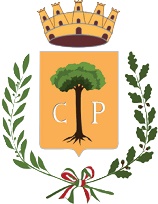 Città di CopertinoPROVINCIA DI LECCEIl 25 Aprile, 72° anniversario della Festa della Liberazione, è una ricorrenza fondamentale nella storia dell'Italia unita. Simboleggia la fine di una guerra che aveva fortemente provato la popolazione: la morte, il terrore dei bombardamenti, le sirene d’allarme, l’attesa dentro i rifugi. E poi la fame, il freddo, la carenza di medicine. Tutti fattori unificanti. La fine del conflitto restituì un Paese in ginocchio ma compatto nel rifiuto della guerra. C’era voglia di pace e di democrazia.E' importante che siano ricordate, nella ricorrenza del 25 aprile, come ogni giorno, tutte le entità che hanno combattuto per l'Italia compiendo il proprio dovere fino all'estremo sacrificio: formazioni partigiane, unità delle vecchie e nuove Forze Armate, combattenti della Guerra di Liberazione inquadrati nei reparti regolari delle Forze Armate, combattenti alleati, militari e civili passati attraverso le prove della prigionia e dell'internamento, e tante altre ancora.L’invito a stare insieme in questa ricorrenza è aperto a tutti coloro che si riconoscono nei valori della Resistenza, per continuare ad informare ed a stimolare approfondimenti e riflessioni sulle vicende tanto complesse di cui occorre ancora conoscere luci ed ombre.           In allegato, il manifesto con il programma delle celebrazioni di commemorazione del 25 aprile. *************72° Anniversario della Liberazione d’Italia (25 aprile 2017)ProgrammaOre 10:30	Incontro dei partecipanti alla cerimonia presso la sede del Municipio, in via G. Matteotti, articolazione del corteo e partenza per Piazza Umberto I, (attraversando piazza del Popolo e via Margherita di Savoia).Ore 10:40	schieramento in Piazza Umberto I e, a seguire, cerimonia dell’alza bandiera e deposizione della corona d’alloro ai Caduti.Ore 10:50	lettura del messaggio del Presidente della Repubblica
gli studenti ricordano la resistenza con canti, letture e memorie sull’olocaustodiscorso celebrativo del Sindaco.Ore 11:20	esibizione coro “Fantasie di Voci” del 3° Istituto Comprensivo